Look at these poems from yesterday PowerPoint. Some of the rhyming words are missing. Remember rhyming words are words that sound the same. Can you say the missing word? 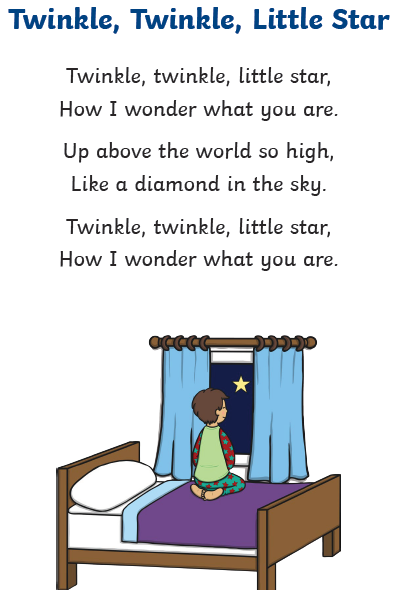 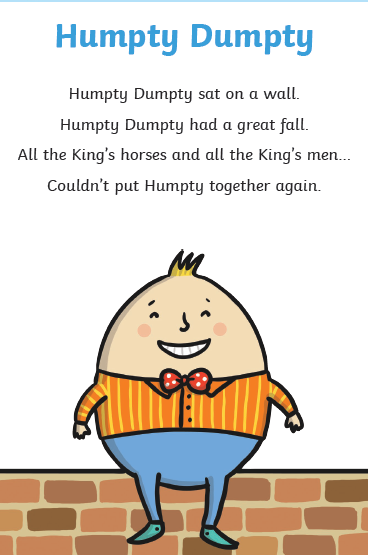 